33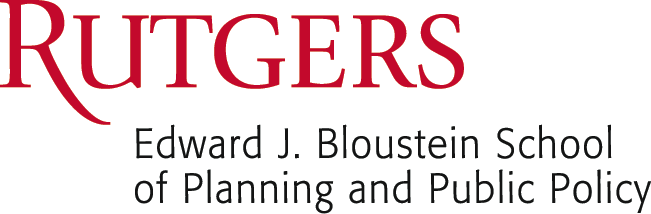 Benefit-Cost Analysis of the NJCEP Energy Efficiency Programs:FY2019 Retrospective Summary Report July 2021Rutgers Center for Green BuildingEdward J. Bloustein School of Planning and Public PolicyRutgers, the State University of New JerseySummaryThe Rutgers Center for Green Building (RCGB) of the Edward J. Bloustein School of Planning and Public Policy is contracted by the New Jersey Board of Public Utilities (NJBPU) to conduct benefit-cost Analysis of the FY2019 residential, commercial and industrial New Jersey Clean Energy Program (NJCEP) energy efficiency programs. The NJCEP Energy Efficiency programs analyzed for FY2019 are listed in Table 1.There are three major changes currently underway that will affect future program evaluation. First, the utilities in New Jersey are taking over administration of a large portion of the Energy Efficiency programs. As a result of this change, future program evaluation with be conducted/overseen by a Statewide Evaluator. Second, the Board has approved a NJ Cost Test as a primary test, which will be used to assess the programs beginning in FY21. The NJ Cost Test will fulfill the Clean Energy Act’s requirements to consider more extensively economic and environmental factors, ensure universal access to EE, and serve the needs of low-income communities.  This FY2019 analysis is based on the five standard cost tests defined by the National Standard Practice Manual (NSPM). Finally, the NJ Cost Test Board Order lays out new methodologies and assumptions for the calculation of Avoided Costs. This BCA, and the Avoided Costs presented in Appendix A, do not yet use this updated methodology.		Table 1: NJCEP Energy Efficiency ProgramsCost-Benefit Tests: Definitions and Data SourcesFive costs tests are utilized in this Benefit-Cost Analysis: Participant Cost Test, Program Administration Cost Test, Ratepayer Impact Measure Test, Total Resource Cost Test and Societal Cost Test. These are defined below as per the National Standard Practice Manual (NSPM). Participant Cost Test: The PACT measures of  quantifiable benefits and costs to the customer attributed to participation in a program. The participant benefits are equal to the sum of any participant incentives paid, any reductions in bills, and any federal or state tax deductions or credits. Participant costs include any out-of-pocket costs associated with the program such as the measure cost (or incremental cost) and any on-going O&M costs (if applicable). Program Administrator Cost Test: Referred to as the Utility Cost Test in the NSPM, the purpose is to indicate whether the benefits of an EE resource will exceed its costs from the perspective of only the utility system. The PACT includes all costs and benefits that affect the operation of the utility system and the provision of electric and gas services to customers. Costs include those  that the utility must recover from customers, including financial incentives for efficiency measures, efficiency program costs, and efficiency portfolio costs. Benefits include all utility system costs that are avoided by the EE resource, such as avoided energy costs, avoided generation capacity costs, avoided reserves, price suppression effects, avoided transmission costs, avoided distribution costs, avoided ancillary services costs, avoided T&D line losses, avoided environmental compliance costs, avoided RPS compliance costs, avoided credit and collection costs, and the value of reductions in risk and/or increases in system reliability. The current BCA conducted by RCGB does not include all of these costs and benefits; avoided reserves, price suppression effects, avoided ancillary services costs, avoided environmental compliance costs (rather than Social Cost of Carbon), avoided RPS compliance costs, avoided credit and collection costs, and the value of reductions in risk and/or increases in system reliability currently are excludedBCA. Generally, they have been excluded due to lack of data or research into relevant values for New Jersey.  Some of these, such as environmental compliance costs, ancillary services, and low income adders, will be included in the NJ Cost Test.Ratepayer Impact Measure Test: This test assesses equity between participants and non-participants by measuring how changes in programmatic revenues and operating costs impact customer rates and bills. The benefits equal the savings from avoided supply costs, including the reduction in capacity costs for periods when load has been reduced and the increase in revenues for periods in which load has increased. The costs are the program costs incurred by administration of the program, the incentives paid to the participant, decreased revenues for any periods in which load has been decreased and increased supply costs for any periods when load has increased. The NSPM indicates that the RIM test should not be used for the purpose of determining which efficiency resources are cost-effective since it is a test of equity rather than of cost-effectiveness. RCGB will consider removing the RIM test from the BCA in future years after consultation with BPU and TRC staff. Total Resource Cost Test: The TRC evaluates cost-effectiveness of EE investment as a resource and compares it with other demand-side and supply-side resources. It evaluates EE from the combined perspective of the utility system and participants. Thus, this test includes all impacts of the PACT, plus all impacts on the program participants. The costs include all costs described above for the PACT, plus any costs incurred by the program participant, including financial cost to purchase efficiency measures; increased consumption of other fuels; increased O&M costs; and participant non-financial costs. The benefits include all benefits described above for the PACT, plus any resources and benefits experienced by the program participant, including other fuel savings, water savings, participant O&M savings, and all other participant non-resource benefits. The current BCA conducted by RCGB does not include all of these costs; increased consumption of other fuels, increased O&M costs, other fuel savings, water savings, and participant O&M savings are excluded. Some of these, such as avoided fuel costs, will be included in the NJ Cost Test.Societal Cost Test:  The SCT attempts to quantify the change in the total resource costs to society as a whole rather than only to the utility and its ratepayers. The SCT should account for all costs that are incurred to acquire the EE resource. This includes all costs described above for the TRC test, plus any costs incurred by society, including environmental costs and reduced economic development. Benefits include all benefits described above for the TRC test plus any benefits experienced by society, including low-income community benefits, environmental benefits, economic development benefits, and reduced health care costs. The current BCA conducted by RCGB does not include all of these costs; reduced economic development, low-income community benefits, environmental benefits (except for Social Cost of Carbon), economic development benefits, and reduced health care costs are excluded. Many of these are included in the NJ Cost Test.Currently, it is assumed that wholesale electricity prices account for the national sulfur dioxide and nitrogen oxide allowance programs.  As New Jersey has rejoined the Regional Greenhouse Gas Initiative carbon dioxide program, a relevant discussion point is whether CO2 prices are internalized in wholesale electricity prices. Currently, the Social Cost of Carbon is being used in the Societal Cost Test. Federal tax credits are not included.Incremental Costs: Incremental cost is the additional cost of purchasing an energy efficient product instead of a standard product (for new installations), or the cost of high efficiency equipment versus existing equipment (for retrofit or "early-retirement" programs). The mix of measure types for each program is reported by TRC from the IMS system. When possible, measure incremental costs from NEEP’s 2019 Mid-Atlantic TRM, EIA 2018, Michigan’s TRM, or Minnesota’s TRM are used. In the case of Comfort Partners, incremental costs are sourced mainly from Apprise’s 2014 Comfort Partners Evaluation Study. The Residential HVAC, and Home Performance with Energy Star incremental costs are estimated based on the weighted average of the number of measures actually installed under the programs. Specific measure types installed under the Residential programs are determined from the program information published on the NJCEP website. The C&I program participant costs also are computed using a list of measures that were installed under the program. To increase accuracy of the BCA, RCGB would need specific data on types of measures installed under the C&I programs (i.e. specific types of light fixtures, models or size of refrigerators, tonnage of furnaces, etc.). For the Large Energy Users Program, RCGB used the minimum project cost eligible to participate in the program as the incremental cost (e.g., $200,000) because not enough measure level detail was available to calculate an incremental cost. Measure Lives:  This refers to the number of years that an energy efficient product will accrue energy savings. The measure life of each program is calculated either by: 1) dividing the lifetime electricity savings reported in the New Jersey’s Clean Energy Program Report 4QFY19 Final Report by the annual electricity savings and by dividing the lifetime natural gas savings by the annual natural gas savings then averaging the two values; or 2) calculating the weighted average measure life based on the installed measures.Table 2: Sources of Data Inputs into BCAsThe Clean Energy Program reports include installed, committed, and total savings for all programs. For purposes of benefit-cost analysis, only the installed savings were used. Energy savings and budget data were reported for the total program, but calculations to determine per unit cost and savings also were made. Table 2 shows the data sources used for energy savings, administrative and incremental costs, mix of measures, incremental cost, and measure lives. RCGB is not able to obtain data on the specific types of measures that are being installed under the C&I programs (i.e., particular models or the efficiency levels). Benefit-Cost Analysis ResultsThe BCA results for the FY2019 energy efficiency programs are presented in Table 3 and Table 4. The C&I Programs, with the exception of Pay for Performance New Construction have Benefit-cost ratios (BCRs) for the TRC test above 1.0, meaning that their benefits are larger than their costs. For Pay for Performance New Construction, the incremental cost of the program would need to be reduced by about 28% for the benefit-cost ratio to be 1.0 (from a current assumed incremental cost of $1,638,051 to $1,276,400).The TRCtest results for the Residential Programs are all below 1.0, except for the EE Products program. The EE Products Program has shown the largest change in benefit-cost ratio for all EE Programs examined. The average incentive of the program decreased by 92%, from $27 in 2018 to $2 in 2019, which substantially decreased the costs of the program in the BCA. The benefits of the program also decreased, but only by about 30%. This resulted in an increased benefit-cost ratio for the program. These changes are a result of a substantial increase in LED lighting rebates in 2019 (about a 14 X increase).  Table 3: FY2019 Residential ProgramsTable 4: FY 2019 Commercial and Industrial ProgramsA time series of results of the participant and total resource costs tests 2006 through 2019 are presented in Tables 5 and 6. Numerous updates over the years regarding model inputs and assumptions have an impact on the BCA results, making direct comparison between years challenging. Illustratively, there have been changes in incentive levels and measures, such as inclusion of Tier 1 audit and air sealing in the Home Performance program and inclusion of propane fuel switching from program savings. Additionally, the Program Manager has been able to provide more data on installed measures in recent years, which has improved the accuracy of the BCA results (particularly in the Residential sector). There is no definitive trend one way or the other over the past few years in the BCRs. Table 5: Participant Cost Test Ratios (2006-2019)Table 6: Total Resource Cost Test Ratios (2006-2019)*Please note that the BCR for the Large Energy User Program is likely substantially less than the values reported in this table due to RCGB's usage of the minimum project cost as an incremental cost.Appendix A: FY2019 Avoided CostsEnergy Efficiency Benefit-Cost Analysis Avoided Cost Assumptions for 2019 BCATechnical MemoMarch 2021Updated May 6, 2021This memo provides the inputs and methods utilized to update the avoided cost assumptions for integration into cost-benefit analyses of the New Jersey Clean Energy Program (NJCEP). Please note that there are three major changes currently underway that will affect future program evaluation. First, the utilities in New Jersey are taking over administration of a large portion of the Energy Efficiency programs. As a result of this change, future program evaluation with be conducted/overseen by a Statewide Evaluator. Second, the Board has approved a NJ Cost Test as a primary test, which will be used to assess the programs beginning in FY21. The NJ Cost Test will fulfill the Clean Energy Act’s requirements to consider more extensively economic and environmental factors, ensure universal access to EE, and serve the needs of low-income communities.  Finally, the NJ Cost Test Board Order lays out new methodologies and assumptions for the calculation of Avoided Costs. This BCA, and the Avoided Costs presented in Appendix A, do not yet use this updated methodology.Benefit-Cost Analysis of Energy Efficiency ProgramsBenefit-Cost Analysis (BCA) is a tool that compares the monetized costs and benefits of energy efficiency measures, programs and portfolios. Utilized by program managers and regulators as a formal decision-making tool, BCA assists in determining which measures, programs or portfolios should be adopted, continued or altered in some fashion.   To achieve the most value, BCA should be integrated into both program planning and evaluation. Program design should reflect BCA assumptions in order for BCA results to be meaningful. Program evaluations  also should align with BCA assumptions; program impact evaluations are needed to assess the actual savings.Any BCA undertaking requires numerous assumptions and a consistent approach in the level of detail afforded the assumptions.  There is a tradeoff between time and effort and the additional accuracy that may result from a more extensive, detailed analysis.  Additionally, both costs and benefits need to be properly accounted for. In this analysis, all assumptions are transparently derived from independent and publicly available sources. The spreadsheet BCA tool employed by RCGB uses nominal dollars, unless otherwise stated, and adjusts assumptions for inflation as appropriate. Currently, NJCEP BCAs are calculated, based on standard industry practices, using a spreadsheet tool developed by the Center for Energy, Economic, and Environmental Policy (CEEEP) and now maintained by Rutgers Center for Green Building. Updates Since Last VersionRCGB has made one substantive change to this document since the last version:The NJ Sales and Use tax was updated to 6.625% from __________.Electricity PricesRetail Electricity Prices: Historic 2019 U.S. Energy Information Administration (EIA) New Jersey retail electricity prices were escalated using an annual price growth rate derived from the EIA Annual Energy Outlook 2020 for the Mid-Atlantic region. On average, the annual growth rate was about 3.0%. The NJ Clean Energy Programs do not distinguish between commercial and industrial sectors; therefore the commercial and industrial prices were averaged based on historic 2019 New Jersey retail electricity sales. Retail electricity prices reported to EIA include the Societal Benefits Charge (SBC) and the 6.625% Sales and Use Tax. Wholesale Electricity Prices: Historic 2019 New Jersey wholesale electric prices from PJM Data Miner 2 were escalated based on the annual percent change in the EIA 2020 Annual Energy Outlook using the PJM/East Electricity Generation Prices. The annual percent change was, on average, about 2.5%. The seasonal peak and off-peak factors were derived using historic 2019 PJM LMP data. Summer is defined as May through September, winter is defined as October through April, on-peak is defined as Monday through Friday 8am-8pm (hour beginning or HB), and off-peak is defined as Monday-Friday 8pm-8am (HB) and weekends and holiday.Table 1:  Retail Electricity Prices and Wholesale Energy Prices (Nominal Dollars)
Ancillary Services Prices:  Ancillary services include regulation, scheduling, dispatch and system control, reactive power, and synchronized reserves, and their cost in 2019 was $1.06/MWh. The cost of ancillary reserves are added to wholesale electricity prices.Capacity Prices: New Jersey Utility PJM Reliability Pricing Model (RPM) prices for the four electric utilities (ACE, JCP&L, PSE&G and RECO) for 2010 to 2021 were weighted by each utility’s historic 2019 peak load to estimate an average New Jersey capacity price. For 2022 to 2040, the capacity prices were escalated based on the EIA projected annual change in U.S. GDP Chain-type Price Index, which is reported in Table 6. PJM’s Forecast Pool Requirement (FPR) is provided in Table 3; the FPR is a multiplier that converts load values into capacity obligation. To calculate avoided capacity benefits, the peak savings are multiplied by the numbers in Table 2 and again by the numbers in Table 3.Table 2:  Capacity Price (Nominal $/kW-year)Table 3:  PJM Forecast Pool Requirements*Assume 2023/2024 FPR for years 2024 and later.Natural Gas PricesRetail Natural Gas Prices:  Historic 2019 EIA New Jersey retail natural gas prices were escalated using an annual growth rate derived from the Mid-Atlantic Region EIA Annual Energy Outlook 2020 natural gas price forecasts. On average, the annual growth rate was about 2.2%. Retail natural gas prices reported to EIA include the Societal Benefits Charge (SBC) and the 6.625% Sales and Use Tax.Wholesale (Henry Hub) Natural Gas Prices:  Wholesale natural gas prices are taken from the EIA Annual Energy Outlook 2020. The winter and summer prices were derived from the 1994 to 2019 historic average ratio of summer and winter prices to Henry Hub. The summer average ratio was 97% and the winter average ratio was 103%.  Table 4:  Retail and Wholesale Natural Gas Prices (Nominal $/MMBtu)Propane and Heating Oil PricesPropane Prices:  Historic 2019 EIA New Jersey residential propane prices were escalated using an annual growth rate derived from the Mid-Atlantic Region EIA Annual Energy Outlook 2020 propane price forecasts (Residential Prices). EIA defines Residential Propane Prices as the price charged for home delivery of consumer grade propane intended for use in space heating, cooking, or hot water heaters in residences. Propane prices initially were presented as weekly averages during the period of January to March and October to December and were averaged to develop an annual price. On average, the annual growth rate was about 4.5% for the residential propane price. In addition, RCGB added the 6.625% Sales and Use Tax.Heating Oil Prices:  Historic 2019 EIA New Jersey residential heating oil prices were escalated using an annual growth rate derived from the Mid-Atlantic Region EIA Annual Energy Outlook 2020 heating oil price forecast (Residential Prices). EIA defines Residential Heating Oil as the price charged for home delivery of No.2 heating oil, exclusive of any discounts such as those for prompt cash payment. Heating oil prices were presented as weekly averages from January to March and October to December and were averaged to develop an annual price. On average, the annual growth rate was about 3.8% for the residential heating oil price. In addition, RCGB added the 6.625% Sales and Use Tax.Table 5:  Residential Propane and Heating Oil Prices (Nominal $/Gallon)Environmental Externalities.Forecasted Carbon Dioxide (CO2) Social Cost: Values for the Social Cost of Carbon were taken from the U.S. Government Interagency Working Group on Social Cost of Carbon. Values were reported in 2007$/metric ton, and were converted to nominal dollars using the EIA projected U.S. GDP Price Index. The study presented three values for the social cost of carbon, using a discount rate of 2.5%, 3%, and 5%. The scenario using a discount rate of 3% is presented in Table 6.Table 6:  Social Cost of Carbon (Nominal $/metric ton) and U.S. GDP Chain-type Price IndexEnvironmental Externality Benefits: Avoided CO2 emission savings are calculated by multiplying the Social Cost of Carbon in Table 6 by CO2 emissions savings (MWh conserved multiplied by the CO2 emissions factor in Table 8). PJM Marginal Units: Table 7 shows the type of fuel used by marginal resources in the PJM Real-Time Energy Market in 2019. Please note that the category “Other” includes nuclear.Table 7:  2019 (Jan-June) PJM Marginal UnitsPower Plant Emission Rates: Power plant emission rates for CO2, NOx, and SOx are shown in Table 8. Emission rates are in pounds per MWh and were calculated by dividing 2019 EIA Annual Emissions by source for NJ by 2019 EIA Annual Generation for NJ by source. The NJ DEP estimated in October 2014 that the emission rate for mercury is 2.11 mg/MWh for electricity. Note that energy efficiency displaces some renewables given that the Renewable Portfolio Standard (RPS) is a percentage of electricity retail sales. This displacement should be accounted for when calculating emission reductions due to energy efficiency. Table 8:  Power Plant Emission Rates (lbs/MWh)Other AssumptionsDiscount Rate: Discount rates are used to convert future economic values into present day dollars. A nominal discount rate of 7% is currently used for all 5 cost tests. The utility cost of capital should be used for utility specific cost-benefit analyses of energy efficiency programs. The above 7% discount rate will continue to be used for the PCT, UCT, RIM, and TRC.Table 9: Line Loss Factors by Utility and Rate ClassAvoided Electric and Natural Gas Losses: Marginal transmission line losses are incorporated by PJM as a component of the LMP (Locational Marginal Price).  Distribution loss factors represent the average distribution system line losses for primary and secondary distribution voltage deliveries. Table 9 shows distribution line loss factors by utility and rate class in New Jersey.Additionally, RCGB calculated distribution line loss factors using Direct Use Sales and Losses as reported for New Jersey by EIA. The 10 year average line loss was 5.1% and the 20 year average line loss was 5.8%. Unless an analysis for a specific utility region is being undertaken, RCGB recommends using the 20 year average of 5.8%.Marginal distribution system losses are assumed to be approximately 1.5 times average losses. PJM wholesale energy prices include marginal transmission losses. Electric utilities report distribution losses on their respective webpages.  Distribution marginal line loss rate multiplier for avoided energy (kWh) is 8.7% (i.e. 1.5 times the 5.8% portion of T&D losses that are assumed).PSE&G uses a natural gas loss factor of 2% and South Jersey Gas uses a natural gas loss factor of 1.43%. RCGB recommends the usage of 2% for natural gas loss factor, unless the analysis is utility region specific in which case the utility specific value should be used. Avoided Electric Transmission and Distribution (T&D): RCGB recommends using the average avoided electric T&D estimated in the 2014 Mendota Group study and that a comprehensive avoided T&D study be conducted in the near future. The average avoided electric T&D of $66.03 (2012$) is escalated using the GDP Chain-type Price Index reported in Table 6 to a value of $70.50 (2019$). An evaluation of both what New Jersey-specific avoided T&D costs are and whether actual T&D investments have been avoided because of EE should be performed.Previously, in 2012, EnerNOC recommended that the NJCEP use an Avoided Electric T&D cost of $30/kW-yr. Non-Energy Impacts (Benefits and Costs): Some non-energy benefits and costs will be calculated as part of the NJ Cost Test. The EM&V Working Group will be tasked with determining additional NEIs to include and their value. CEEEP conducted a review of studies on this topic and RCGB has updated this review and has suggested the inclusion of several NEIs to BPU. Non-energy impacts were discussed extensively as part of the EM&V stakeholder process and are further being discussed as part of the development of a primary cost test for New Jersey. NEIs that were reviewed include carbon adders, other environmental adders (regarding NOx, SO2, Hg, etc), risk adders, low-income adders, other participant adders (e.g. to address comfort, building durability, health and safety, operation and maintenance, improved business productivity, other participant NEIs), and other societal adders (e.g. to address public health, economic development and other societal NEIs). Non-energy benefits and costs presently are not tabulated in the New Jersey Technical Energy Protocol, with the exception of the Social Cost of Carbon. Administrative Costs: The administrative costs considered as part of the Energy Efficiency program include program administration, program development, marketing and sales costs, training, rebates and direct incentives, rebate processing, inspections, evaluation and quality control. Administrative costs should be included at the appropriate level of analysis based upon the type of administrative costs. For instance, costs associated with marketing a program should be included in that program’s BCA but not assigned to the BCA at the measure level. Administrative costs that are for a portfolio should be included in the portfolio BCA. Administrative costs should also include those of relevant BPU Staff.BPU Overhead Costs: The associated BPU staff and overhead costs currently are not included in the administrative costs for the NJCEP EE programs. Further consideration should be given as to whether and how to include these costs in the future.ResidentialCommercial & IndustrialResidential HVACC&I New ConstructionResidential New ConstructionC&I RetrofitComfort PartnersDirect InstallEE ProductsPay-for-Performance Home Performance with Energy StarPay-for-Performance New ConstructionLarge Energy Users ProgramCustomer Tailored Energy Efficiency Pilot ProgramEnergy SavingsProgram CostsIncremental CostsMeasure LivesMix of MeasuresNotesResidentialResidential HVACNJCEP Annual ReportTRC IMSEnerNOC/NEEP/MAEnerNOC/NEEP/MATRC IMS & NJCEP Program DocumentsRCGB was able to determine the specific measures that were eligible for rebates through the program website and thus was able to calculate incremental costs.Comfort PartnersNJCEP Annual ReportTRC IMSApprise 2014Apprise 2014TRC IMS & NJCEP Program DocumentsRCGB was able to determine the specific measures that were eligible for rebates through the program website and thus was able to calculate incremental costs.EE ProductsNJCEP Annual ReportTRC IMSNEEP/EIANJCEP Annual Report Lifetime/Annual SavingsTRC IMS & NJCEP Program DocumentsRCGB was able to determine the specific measures that were eligible for rebates through the program website and thus was able to calculate incremental costs.Home Performance with Energy StarNJCEP Annual ReportTRC IMSEnerNOC/NEEP/Rockland ElectricEnerNOC/NEEP/Rockland ElectricTRC IMS & NJCEP Program DocumentsRCGB was able to determine the specific measures that were eligible for rebates through the program website and thus was able to calculate incremental costs.Residential New ConstructionNJCEP Annual ReportTRC IMSEnergy StarNJCEP Annual Report Lifetime/Annual SavingsCommercial & IndustrialC&I New ConstructionNJCEP Annual ReportTRC IMSEnerNOC/NEEP/MI/MNEnerNOC/NEEP/MI/MNTRC IMS For C&I programs  the specific measures that were eligible for rebates were not provided.C&I RetrofitNJCEP Annual ReportTRC IMSEnerNOC/NEEP/MI/MNEnerNOC/NEEP/MI/MNTRC IMS For C&I programs  the specific measures that were eligible for rebates were not provided.Direct InstallNJCEP Annual ReportTRC IMSEnerNOC/NEEP/MI/MNEnerNOC/NEEP/MI/MN TRC IMS For C&I programs  the specific measures that were eligible for rebates were not provided.Pay for PerformanceNJCEP Annual ReportTRC IMSEnerNOC/NEEP/MI/MNEnerNOC/NEEP/MI/MNTRC IMS For C&I programs  the specific measures that were eligible for rebates were not provided.Large Energy Users ProgramNJCEP Annual ReportTRC IMSUsed minimum project costNJCEP Annual Report Lifetime/Annual SavingsTRC IMS For C&I programs  the specific measures that were eligible for rebates were not provided.Customer Tailored Energy Efficiency Pilot ProgramNJCEP Annual ReportTRC IMSEnerNOC/NEEP/MI/MNEnerNOC/NEEP/MI/MNTRC IMSFor C&I programs  the specific measures that were eligible for rebates were not provided.Low IncomeHVACEE ProductsNew ConstructionHome PerformanceParticipant$15,457,341 $21,679,498 $533,677,085 $11,979,721 $24,033,816 Ratio1.73.179.41.54.3 Program Administration($24,647,388)$1,587,787 $96,580,630 ($2,629,630)($14,329,632)Ratio0.11.28.40.80 .3 Ratepayer Impact Measure ($30,070,736)($4,200,094)($158,958,587)($12,055,645)($18,115,304)Ratio0.10.70.40.40.2  Total Resource ($22,616,035)($2,473,311)$99,824,624 ($17,552,992)($5,449,503)Ratio0.10.811.10.30.5 Social Cost($21,333,585)($1,666,236)$165,137,460 ($15,451,125)($4,849,925)Ratio0.20.917.70.40.5 C&I New ConstructionC&I RetrofitDirect InstallPay for PerformanceP4P NCLEUPInc Cost assumes $200k min proj costCTEEPParticipant$10,503,323 $213,447,092 $93,743,349 $28,464,506 $11,651,492 $21,276,466 $7,888,861 Ratio23.420.18.67.71.87.365.6Program Administration$2,193,070 $66,350,599 $3,051,368 $6,606,634 $5,284,896 $2,259,830 $1,424,029 Ratio2.54.01.12.31.71.53.1 Ratepayer Impact Measure ($2,882,007)($30,976,319)($30,229,882)($5,254,583)($2,059,700)($7,394,097)($2,214,995)Ratio0.60.70.50.70.90.50.5 Total Resource $2,180,737 $73,951,983 $17,744,065 $6,170,249 ($3,250,100)$2,312,126 $1,778,680 Ratio2.56.02.32.10.81.56.3Social Cost$3,990,416 $108,362,855 $28,901,927 $10,176,767 ($901,922)$5,762,914 $3,085,099 Ratio3.78.33.12.80.92.310.22006200720082009201020112013201420152016201720182019Residential ProgramsLow IncomeN/AN/AN/AN/AN/AN/A2.02.51.11.01.42.61.7HVAC4.35.17.43.43.43.12.11.42.12.42.03.03.1HPwES1.44.74.32.52.45.87.05.35.54.3EE Products1.61.84.310.38.44.86.54.04.25.94.88.279.4New Construction3.13.24.02.72.52.43.03.02.42.91.52.91.5Commercial & Industrial ProgramsCHP1.67.31.28.21.9New Construction14.711.920.113.315.712.09.41.944.814.710.415.523.4Retrofit8.13.77.55.06.79.01.343.67.14.515.512.920.1Schools5.27.74.04.1Direct Install4.09.23.55.45.19.78.38.6Pay for Performance EB4.33.09.13.77.7Pay for Performance NC0.83.81.81.51.8LEUP11.912.363.8*5.6*7.3*CTEEP65.62006200720082009201020112013201420152016201720182019Residential ProgramsLow Income9.70.40.30.40.30.30.10.10.10.40.1HVAC2.73.54.11.81.10.90.70.40.62.40.60.80.8 HPwES0.20.50.40.70.40.50.71.00.70.80.5Energy Star Products0.51.91.94.73.01.42.11.51.00.91.11.111.1New Construction1.51.52.21.51.00.91.21.25.61.01.00.80.3Commercial & Industrial ProgramsCHP1.17.51.40.8New Construction8.65.110.17.96.85.32.30.35.52.12.62.22.5Retrofit5.01.74.73.33.76.20.610.32.01.24.94.56.0Schools3.13.12.32.7Direct Install1.53.81.2 1.51.22.52.72.3Pay for Performance EB1.41.22.51.32.1Pay for Performance NC0.41.40.90.70.8LEUP2.63.412.0*1.2*1.5*CTEEP6.3Retail ($/kWh)Retail ($/kWh)Wholesale Energy ($/MWh)Wholesale Energy ($/MWh)Wholesale Energy ($/MWh)Wholesale Energy ($/MWh)Wholesale Energy ($/MWh)ResidentialWeighted Avg. C&I Average PriceSummer PeakSummer Off-PeakNon-Summer PeakNon-Summer Off-Peak2019$0.17$0.13$23.95$22.06$21.39$27.34$25.002020$0.18$0.14$23.55$21.70$21.04$26.89$24.592021$0.19$0.14$24.47$22.54$21.86$27.94$25.552022$0.20$0.14$25.41$23.41$22.70$29.02$26.532023$0.21$0.15$25.38$23.38$22.67$28.98$26.492024$0.22$0.16$28.28$26.05$25.26$32.29$29.522025$0.23$0.17$29.80$27.45$26.61$34.02$31.112026$0.24$0.17$31.11$28.66$27.79$35.52$32.482027$0.25$0.18$31.88$29.36$28.47$36.39$33.282028$0.25$0.18$30.27$27.88$27.03$34.56$31.592029$0.26$0.18$30.58$28.17$27.31$34.91$31.922030$0.26$0.18$32.80$30.21$29.29$37.45$34.242031$0.27$0.18$32.55$29.98$29.07$37.16$33.972032$0.28$0.19$30.77$28.35$27.49$35.14$32.132033$0.28$0.20$33.58$30.94$30.00$38.35$35.062034$0.29$0.20$33.95$31.28$30.32$38.76$35.442035$0.30$0.20$32.94$30.35$29.42$37.61$34.392036$0.30$0.20$35.30$32.51$31.52$40.30$36.852037$0.31$0.21$33.93$31.26$30.31$38.74$35.422038$0.32$0.22$37.54$34.59$33.53$42.87$39.192039$0.32$0.22$38.29$35.27$34.20$43.72$39.972040$0.33$0.23$36.10$33.25$32.24$41.22$37.682041$0.35$0.24$36.87$33.97$32.93$42.10$38.492042$0.35$0.24$40.80$37.58$36.44$46.58$42.592043$0.36$0.25$38.49$35.46$34.38$43.95$40.18$/kW- year2019$58.65 2020$57.94 2021$68.33 2022$70.04 2023$71.74 2024$73.38 2025$75.05 2026$76.80 2027$78.64 2028$80.53 2029$82.45 2030$84.37 2031$86.28 2032$88.20 2033$90.15 2034$92.11 2035$94.11 2036$96.18 2037$98.32 2038$100.52 2039$102.77 2040$105.07 2041$107.45 2042$109.92 2043$112.44 Delivery Year PeriodForecast Pool Requirement (FPR)2020/20211.08822021/20221.08702022/20231.08672023/2024*1.0860Retail PricesRetail PricesRetail PricesRetail PricesHenry Hub Wholesale PricesHenry Hub Wholesale PricesHenry Hub Wholesale PricesResidentialResidentialCommercialIndustrialAverage PriceSummerWinter20192019$9.44$8.78$7.402.57$2.49$2.6420202020$10.06$9.36$7.892.49$2.42$2.5720212021$10.40$9.74$8.162.62$2.54$2.7020222022$10.43$9.74$8.262.68$2.60$2.7620232023$10.45$9.73$8.362.78$2.70$2.8620242024$10.60$9.91$8.602.95$2.86$3.0420252025$10.94$10.33$9.003.27$3.18$3.3720262026$11.27$10.61$9.383.64$3.53$3.7520272027$11.66$10.99$9.763.90$3.79$4.0220282028$11.97$11.23$10.014.11$3.98$4.2320292029$12.26$11.44$10.224.22$4.09$4.3520302030$12.45$11.53$10.384.26$4.13$4.3920312031$12.70$11.70$10.594.29$4.16$4.4220322032$12.98$11.90$10.874.41$4.28$4.5520332033$13.43$12.33$11.264.60$4.46$4.7420342034$13.81$12.66$11.594.77$4.62$4.9120352035$14.05$12.81$11.774.86$4.71$5.0120362036$14.23$12.86$11.914.96$4.81$5.1120372037$14.67$13.26$12.235.14$4.99$5.3020382038$15.04$13.56$12.525.30$5.14$5.4620392039$15.39$13.83$12.795.43$5.27$5.60204020402040204020402040$15.71$14.05$13.085.56$5.39$5.7320412041$16.16$14.45$13.415.68$5.51$5.8620422042$16.57$14.78$13.755.85$5.67$6.0320432043$16.96$15.07$14.056.02$5.83$6.20Propane ResidentialPropane ResidentialHeating Oil Residential20192019$3.55$3.4420202020$3.58$3.4420212021$3.74$3.5920222022$3.96$3.7920232023$4.18$3.9620242024$4.42$4.1820252025$4.71$4.3720262026$5.03$4.5420272027$5.32$4.6620282028$5.59$4.8420292029$5.82$4.9920302030$6.00$5.1320312031$6.17$5.3020322032$6.34$5.4620332033$6.55$5.6520342034$6.77$5.8220352035$7.01$6.0020362036$7.26$6.1920372037$7.53$6.3620382038$7.82$6.5620392039$8.11$6.7620402040$8.40$6.9220412041$8.70$7.1220422042$9.03$7.3820432043$9.36$7.60Social Cost of CO2 (3% Discount Rate Scenario)GDP Chain-type Price Index2019$43.341.122020$45.481.152021$46.601.182022$48.911.212023$51.261.242024$53.621.272025$56.061.292026$58.621.322027$61.301.362028$64.081.392029$65.611.422030$68.511.462031$71.461.492032$74.471.522033$77.591.562034$80.771.592035$84.061.622036$87.471.662037$91.011.702038$94.681.732039$98.461.772040$102.371.812041$106.441.852042$108.881.902043$113.211.94Fuel Type% on the MarginCoal27.3%Gas69.6%Oil0.51%Wind1.98%Other0.59%Municipal Waste0%CO2NOxSOxCoal2,8841.82.2Natural Gas9180.20Oil1,6831.37.4Weighted Avg9850.260.14PSEGACEREResidential5.8327%7.149%7.987%General Lighting & Power5.8327%7.149%7.987%Large Power & Lighting (Secondary)5.8327%7.149%7.987%Large Power & Lighting (Primary)3.3153%4.345%5.641%